Feest… groep 3 kent alle letters!Op vrijdag 3 februari was er voor groep 3 een klein letterfeest!
De leerlingen hadden namelijk de dag ervoor de laatste letter aangeboden gekregen, de letter ‘ei’.
Dit betekent dat de leerlingen van groep 3 dus alle letters nu kennen, dat is zeker een feestje waard! De klas was versierd met een letterslinger en er hingen in en rond de klas allemaal losse letters. Aan het begin van de ochtend moesten de leerlingen van groep 3 op zoek naar alle letters die ze nu kennen. Één letter was verstopt namelijk de ‘ei’, die lag in het lokaal ernaast verstopt met lekkere paaseieren! Toen deze ook was gevonden hebben de leerlingen hier lekker van gesnoept. Daarna zijn de leerlingen hard aan het werk geweest in hun werkboek. Nu de leerlingen van groep 3 alle letters kennen is het oefenen nog wel belangrijk. De tweetekenklank halen de leerlingen soms nog wel door elkaar dus op school en thuis moeten de leerlingen hierin blijven oefenen. De leerlingen van groep 3 gaan nu vooral bezig met woordstukjes te lezen.. dit houdt in dat ze bijvoorbeeld woorden met twee medeklinkers vooraan of achteraan lezen bijvoorbeeld het woordje: slak.
Aan het einde van de ochtend hebben alle leerlingen van groep 3 hun letterdiploma overhandigd gekregen. Wat zijn de kinderen hier blij mee en enorm trots op!!!
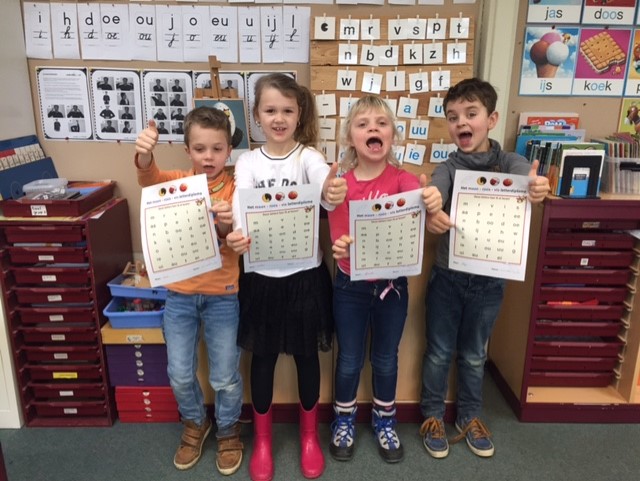 